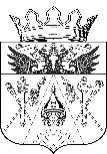 АДМИНИСТРАЦИЯ ВЕРХНЕПОДПОЛЬНЕНСКОГО СЕЛЬСКОГО ПОСЕЛЕНИЯПОСТАНОВЛЕНИЕ16.05.2016                               № 78                          х. ВерхнеподпольныйОб утверждении требований к закупаемым Администрацией Верхнеподпольненского сельского поселения  и  подведомственными ей муниципальными бюджетными учреждениями  отдельным видам товаров, работ, услуг (в том числе предельные цены товаров, работ, услуг) В соответствии с частью 5 статьи 19 Федерального закона от 05.04.2013 № 44-ФЗ «О контрактной системе в сфере закупок товаров, работ, услуг для обеспечения государственных и муниципальных нужд» (ред. от 09.03.2016), постановлением Администрации Верхнеподпольненского сельского поселения от 21.12.2015 № 179 «Об определении требований к закупаемым 
Администрацией Верхнеподпольненского сельского поселения и подведомственными ей муниципальными бюджетными учреждениями  отдельным видам товаров, работ, услуг (в том числе предельных цен товаров, работ, услуг)»ПОСТАНОВЛЯЮ:1. Утвердить требования к отдельным  видам товаров (в том числе предельные цены товаров, работ, услуг), закупаемые Администрацией Верхнеподпольненского сельского поселения  и  подведомственными ей муниципальными бюджетными учреждениями, согласно приложению 1 к настоящему постановлению.2. Опубликовать постановление в муниципальном печатном органе Верхнеподпольненского сельского поселения газете «Местные ведомости», разместить на официальном сайте Администрации Верхнеподпольненского сельского поселения в информационно-телекоммуникационной сети «Интернет» и на официальном сайте  Единой информационной системы в сфере закупок.3. Постановление вступает  в силу  после его официального опубликования.4. Контроль за выполнением постановления возложить на заместителя Главы Администрации Верхнеподпольненского сельского поселения Дашкову И.С.Глава АдминистрацииВерхнеподпольненскогосельского поселения	Т.Н. ТерскихПриложение  к постановлению Администрации Верхнеподпольненского сельского поселенияот  16.05.2016 № 78ТРЕБОВАНИЯ к отдельным видам товаров, работ, услуг(в том числе предельные цены товаров, работ, услуг),закупаемые Администрацией Верхнеподпольненского сельского поселения  и  подведомственными ей муниципальными бюджетными учреждениями.  Настоящий документ устанавливает требования к отдельным видам товаров, работ, услуг (в том числе предельные цены товаров, работ, услуг), закупаемые Администрацией Верхнеподпольненского сельского поселения  и  подведомственными ей муниципальными бюджетными учреждениями (далее – Требования).Требования применяются для обоснования объекта и (или) объектов закупки Администрацией Верхнеподпольненского сельского поселения  и  подведомственными ей муниципальными бюджетными учреждениями .Предельные цены товаров, работ, услуг  определены с учетом положений статьи 22 Федерального закона от 05.04.2013 №44-ФЗ «О контрактной системе в сфере закупок товаров, работ, услуг для обеспечения государственных и муниципальных нужд».Требования к отдельным видам товаров, работ, услуг установлены с учетом категорий и (или) групп должностей работников Администрации Верхнеподпольненского сельского поселения  и  подведомственными ей муниципальными бюджетными учреждениями.Настоящие Требования содержат:а) Обязательный перечень, в котором устанавливаются требования к отдельным видам товаров, работ, услуг (в том числе предельные цены товаров, работ, услуг) согласно приложению №1 к настоящим Требованиям;б) Ведомственный перечень, закупаемых Администрацией Верхнеподпольненского сельского поселения  и  подведомственными ей муниципальными бюджетными учреждениями отдельных видов товаров, работ, услуг, их потребительские свойства  в том числе качество) и иные характеристики (в том числе предельные цены товаров, работ, услуг), согласно приложению № 2 к настоящим Требованиям.Ведомственный перечень составлен на основании Обязательного перечня отдельных видов товаров, работ, услуг, в отношении которых определяются требования к их потребительским свойствам (в том числе качеству) и иным характеристикам (в том числе предельные цены товаров, работ, услуг).Обязательными критериями отбора отдельных видов товаров, работ, услуг, не включенных в Обязательный перечень, применяемыми при формировании Ведомственного перечня, одновременно являются:а) доля расходов Администрации Верхнеподпольненского сельского поселения  и  подведомственными ей муниципальными бюджетными учреждениями на приобретение отдельного вида товаров, работ, услуг для обеспечения нужд Верхнеподпольненского сельского поселения за отчетный финансовый год в общем объеме расходов Верхнеподпольненского сельского поселения на приобретение товаров, работ, услуг за отчетный финансовый год;б) доля контрактов Администрации Верхнеподпольненского сельского поселения  и  подведомственными ей муниципальными бюджетными учреждениями на приобретение отдельного вида товаров, работ, услуг, заключенных в отчетном финансовом году, в общем количестве контрактов Администрацией Верхнеподпольненского сельского поселения  и  подведомственными ей муниципальными бюджетными учреждениями на приобретение товаров, работ, услуг, заключенных в отчетном финансовом году.Отдельные виды товаров, работ, услуг, не включенные в обязательный перечень, подлежат включению в Ведомственный перечень при условии, если средняя арифметическая сумма значений указанных в настоящем пункте критериев превышает 20 процентов.Критерии,  установленные пунктом 7 настоящих Требований применяются исходя из определения их значений в процентном отношении к объему осуществляемых Администрацией Верхнеподпольненского сельского поселения  и  подведомственными ей муниципальными бюджетными учреждениями закупок.Значения потребительских свойств и иных характеристик (в том числе предельные цены) отдельных видов товаров, работ, услуг, включенных в Ведомственный перечень, устанавливаются:а) с учетом категорий и (или) групп должностей работников Верхнеподпольненского сельского поселения, если затраты на их приобретение в соответствии с постановлением Администрации Верхнеподпольненского сельского поселения от 21.12.2015 № 180, определяются с учетом категорий и (или) групп должностей работников;б) без учета категорий и (или) групп должностей работников, если нормативные затраты в соответствии с Требованиями к определению нормативных затрат не определяются с учетом категорий и (или) групп должностей работников. Предельные цены товаров, работ, услуг устанавливаются Администрацией Верхнеподпольненского сельского поселения  в случае, если Требованиями к определению нормативных затрат установлены нормативы цены на соответствующие товары, работы, услуги.Приложение 1 к ТребованиямПЕРЕЧЕНЬотдельных видов товаров, работ, услуг, в отношении которыхопределяются требования к потребительским свойствам(в том числе качеству) и иным характеристикам(в том числе предельные цены товаров, работ, услуг)Приложение 2 к ТребованиямДОПОЛНИТЕЛЬНЫЙ ПЕРЕЧЕНЬотдельных видов товаров, работ, услуг, их потребительские свойства (в том числе качество) и иные характеристики (в том числе предельные цены товаров, работ, услуг№ п/пКод по ОКПД (ОКПД 2)Наименование отдельного вида товаров, работ, услугТребования к потребительским свойствам (в том числе качеству) и иным характеристикам (в том числе предельные цены) отдельных видов товаров, работ, услугТребования к потребительским свойствам (в том числе качеству) и иным характеристикам (в том числе предельные цены) отдельных видов товаров, работ, услугТребования к потребительским свойствам (в том числе качеству) и иным характеристикам (в том числе предельные цены) отдельных видов товаров, работ, услугТребования к потребительским свойствам (в том числе качеству) и иным характеристикам (в том числе предельные цены) отдельных видов товаров, работ, услугТребования к потребительским свойствам (в том числе качеству) и иным характеристикам (в том числе предельные цены) отдельных видов товаров, работ, услугТребования к потребительским свойствам (в том числе качеству) и иным характеристикам (в том числе предельные цены) отдельных видов товаров, работ, услугТребования к потребительским свойствам (в том числе качеству) и иным характеристикам (в том числе предельные цены) отдельных видов товаров, работ, услугТребования к потребительским свойствам (в том числе качеству) и иным характеристикам (в том числе предельные цены) отдельных видов товаров, работ, услугТребования к потребительским свойствам (в том числе качеству) и иным характеристикам (в том числе предельные цены) отдельных видов товаров, работ, услугТребования к потребительским свойствам (в том числе качеству) и иным характеристикам (в том числе предельные цены) отдельных видов товаров, работ, услугТребования к потребительским свойствам (в том числе качеству) и иным характеристикам (в том числе предельные цены) отдельных видов товаров, работ, услуг№ п/пКод по ОКПД (ОКПД 2)Наименование отдельного вида товаров, работ, услугхарактеристикаединица измеренияединица измерениязначение характеристикизначение характеристикизначение характеристикизначение характеристикизначение характеристикизначение характеристикизначение характеристикизначение характеристики№ п/пКод по ОКПД (ОКПД 2)Наименование отдельного вида товаров, работ, услугкод по ОКЕИнаименованиевысшая группа должностей муниципальной службыглавная группа должностей муниципальной службыведущая группа должностей муниципальной службыстаршая группа  должностей муниципальной службымладшая группа  должностеймуниципальной службытехнические работникируководители муниципальных учрежденийсотрудники муниципальных учреждений1234567891011121314130.02.12  (26.20.11)Машины вычислительные электронные цифровые портативные массой не более 10 кг для автоматической обработки данных. Пояснения по требуемой продукции: ноутбукиразмер и тип экрана039дюймЖК, не менее 15 / не более 19ЖК, не менее 15 / не более 17ЖК, не менее 15 / не более 17ЖК, не менее 15 / не более 17ЖК, не менее 15 / не более 17ЖК, не менее 15 / не более 17ЖК, не менее 15 / не более 17ЖК, не менее 15 / не более 17130.02.12  (26.20.11)Машины вычислительные электронные цифровые портативные массой не более 10 кг для автоматической обработки данных. Пояснения по требуемой продукции: ноутбукивес166кгНе менее 1 / не более 5Не менее 1 / не более 5Не менее 1 / не более 5Не менее 1 / не более 5Не менее 1 / не более 5Не менее 1 / не более 5Не менее 1 / не более 5Не менее 1 / не более 5130.02.12  (26.20.11)Машины вычислительные электронные цифровые портативные массой не более 10 кг для автоматической обработки данных. Пояснения по требуемой продукции: ноутбукитип процессорамногоядерныйМногоядерныймногоядерныймногоядерныймногоядерныймногоядерныймногоядерныймногоядерный130.02.12  (26.20.11)Машины вычислительные электронные цифровые портативные массой не более 10 кг для автоматической обработки данных. Пояснения по требуемой продукции: ноутбукичастота процессора2931ГгцНе менее 2,5 / не более 5Не менее 2,5 / не более 5Не менее 2,5 / не более 5Не менее 2,5 / не более 5Не менее 2,5 / не более 4Не менее 2,5 / не более 4Не менее 2,5 / не более 5Не менее 2,5 / не более 4130.02.12  (26.20.11)Машины вычислительные электронные цифровые портативные массой не более 10 кг для автоматической обработки данных. Пояснения по требуемой продукции: ноутбукиразмер оперативной памяти2553ГбайтНе менее 8 / не более 16Не менее 4 / не более 8Не менее 4 / не более 8Не менее 4 / не более 8Не менее 4 / не более 8Не менее 4 / не более 8Не менее 4 / не более 8Не менее 4 / не более 8130.02.12  (26.20.11)Машины вычислительные электронные цифровые портативные массой не более 10 кг для автоматической обработки данных. Пояснения по требуемой продукции: ноутбукиобъем накопителя2553ГбайтНе менее 1000 / не более 2000Не менее 500 / не более 1000Не менее 500 / не более 1000Не менее 500 / не более 1000Не менее 500 / не более 1000Не менее 500 / не более 1000Не менее 500 / не более 1000Не менее 500 / не более 1000130.02.12  (26.20.11)Машины вычислительные электронные цифровые портативные массой не более 10 кг для автоматической обработки данных. Пояснения по требуемой продукции: ноутбукитип жесткого дискаSsd, hddSsd, hddSsd, hddSsd, hddSsd, hddSsd, hddSsd, hddSsd, hdd130.02.12  (26.20.11)Машины вычислительные электронные цифровые портативные массой не более 10 кг для автоматической обработки данных. Пояснения по требуемой продукции: ноутбукиоптический приводDVD-RWDVD-RWDVD-RWDVD-RWDVD-RWDVD-RWDVD-RWDVD-RW130.02.12  (26.20.11)Машины вычислительные электронные цифровые портативные массой не более 10 кг для автоматической обработки данных. Пояснения по требуемой продукции: ноутбукиналичие модулей Wi-Fi, Bluetooth, поддержки 3G (UMTS)Wi-Fi, BluetoothWi-Fi, BluetoothWi-Fi, BluetoothWi-Fi, BluetoothWi-Fi, BluetoothWi-Fi, BluetoothWi-Fi, BluetoothWi-Fi, Bluetooth130.02.12  (26.20.11)Машины вычислительные электронные цифровые портативные массой не более 10 кг для автоматической обработки данных. Пояснения по требуемой продукции: ноутбукитип видеоадаптерадискретныйДискретныйдискретныйдискретныйдискретныйдискретныйдискретныйдискретный130.02.12  (26.20.11)Машины вычислительные электронные цифровые портативные массой не более 10 кг для автоматической обработки данных. Пояснения по требуемой продукции: ноутбукивремя работы356часАвтономное время работы с текстом не менее 5 / не более 15Автономное время работы с текстом не менее 5 / не более 15Автономное время работы с текстом не менее 5 / не более 15Автономное время работы с текстом не менее 5 / не более 15Автономное время работы с текстом не менее 5 / не более 15Автономное время работы с текстом не менее 5 / не более 15Автономное время работы с текстом не менее 5 / не более 15Автономное время работы с текстом не менее 5 / не более 15130.02.12  (26.20.11)Машины вычислительные электронные цифровые портативные массой не более 10 кг для автоматической обработки данных. Пояснения по требуемой продукции: ноутбукиоперационная системаОперационная система, предназначенная для использования в органах исполнительной властиОперационная система, предназначенная для использования в органах исполнительной властиОперационная система, предназначенная для использования в органах исполнительной властиОперационная система, предназначенная для использования в органах исполнительной властиОперационная система, предназначенная для использования в органах исполнительной властиОперационная система, предназначенная для использования в органах исполнительной властиОперационная система, предназначенная для использования в органах исполнительной властиОперационная система, предназначенная для использования в органах исполнительной власти130.02.12  (26.20.11)Машины вычислительные электронные цифровые портативные массой не более 10 кг для автоматической обработки данных. Пояснения по требуемой продукции: ноутбукипредустановленное программное обеспечениеОперационная системаОперационная системаОперационная системаОперационная системаОперационная системаОперационная системаОперационная системаОперационная система130.02.12  (26.20.11)Машины вычислительные электронные цифровые портативные массой не более 10 кг для автоматической обработки данных. Пояснения по требуемой продукции: ноутбукипредельная цена383рубльНе более 70000Не более 50000Не более 50000Не более 5000Не более 40000Не более 40000Не более 50000Не более 400002.30.02.12  (26.20.11)Машины вычислительные электронные цифровые портативные массой не более 10 кг для автоматической обработки данных («лэптопы», «ноутбуки», «сабноутбуки»). Пояснения по требуемой продукции: планшетные компьютерыразмер и тип экрана039дюймСенсорный не более 12,9Сенсорный не более 12,9Сенсорный не более 12,9Сенсорный не более 12,9Сенсорный не более 12,9Сенсорный не более 12,9Сенсорный не более 12,9Сенсорный не более 12,92.30.02.12  (26.20.11)Машины вычислительные электронные цифровые портативные массой не более 10 кг для автоматической обработки данных («лэптопы», «ноутбуки», «сабноутбуки»). Пояснения по требуемой продукции: планшетные компьютерывес166кгНе более 1,5 / не менее 0,2Не более 1,5 / не менее 0,2Не более 1,5 / не менее 0,2Не более 1,5 / не менее 0,2Не более 1,5 / не менее 0,2Не более 1,5 / не менее 0,2Не более 1,5 / не менее 0,2Не более 1,5 / не менее 0,22.30.02.12  (26.20.11)Машины вычислительные электронные цифровые портативные массой не более 10 кг для автоматической обработки данных («лэптопы», «ноутбуки», «сабноутбуки»). Пояснения по требуемой продукции: планшетные компьютерытип процессорамногоядерныйМногоядерныймногоядерныймногоядерныймногоядерныймногоядерныймногоядерныймногоядерный2.30.02.12  (26.20.11)Машины вычислительные электронные цифровые портативные массой не более 10 кг для автоматической обработки данных («лэптопы», «ноутбуки», «сабноутбуки»). Пояснения по требуемой продукции: планшетные компьютерычастота процессора2931ГгцНе менее 1 / не более 4Не менее 1,2 / не более 4Не менее 1,2 / не более 4Не менее 1,2 / не более 4Не менее 1,2 / не более 4Не менее 1,2 / не более 4Не менее 1,2 / не более 4Не менее 1,2 / не более 42.30.02.12  (26.20.11)Машины вычислительные электронные цифровые портативные массой не более 10 кг для автоматической обработки данных («лэптопы», «ноутбуки», «сабноутбуки»). Пояснения по требуемой продукции: планшетные компьютерыразмер оперативной памяти2553ГбайтНе менее 1,5 / не более 16Не менее 1,5 / не более 8Не менее 1,5 / не более 8Не менее 1,5 / не более 8Не менее 1,5 / не более 8Не менее 1,5 / не более 8Не менее 1,5 / не более 8Не менее 1,5 / не более 82.30.02.12  (26.20.11)Машины вычислительные электронные цифровые портативные массой не более 10 кг для автоматической обработки данных («лэптопы», «ноутбуки», «сабноутбуки»). Пояснения по требуемой продукции: планшетные компьютерыобъем накопителя2553ГбайтНе менее 64 / не более 256Не менее 32 / не более 64Не менее 32 / не более 64Не менее 32 / не более 64Не менее 16 / не более 32Не менее 16 / не более 32Не менее 32 / не более 64Не менее 16 / не более 322.30.02.12  (26.20.11)Машины вычислительные электронные цифровые портативные массой не более 10 кг для автоматической обработки данных («лэптопы», «ноутбуки», «сабноутбуки»). Пояснения по требуемой продукции: планшетные компьютерытип жесткого диска2.30.02.12  (26.20.11)Машины вычислительные электронные цифровые портативные массой не более 10 кг для автоматической обработки данных («лэптопы», «ноутбуки», «сабноутбуки»). Пояснения по требуемой продукции: планшетные компьютерыоптический привод2.30.02.12  (26.20.11)Машины вычислительные электронные цифровые портативные массой не более 10 кг для автоматической обработки данных («лэптопы», «ноутбуки», «сабноутбуки»). Пояснения по требуемой продукции: планшетные компьютерыналичие модулей Wi-Fi, Bluetooth, поддержки 3G (UMTS)Wi-Fi, Bluetooth, поддержки 4G (LTE)Wi-Fi, Bluetooth, поддержки 4G (LTE)Wi-Fi, Bluetooth, поддержки 4G (LTE)Wi-Fi, Bluetooth, поддержки 4G (LTE)Wi-Fi, Bluetooth, поддержки 4G (LTE)Wi-Fi, Bluetooth, поддержки 4G (LTE)Wi-Fi, Bluetooth, поддержки 4G (LTE)Wi-Fi, Bluetooth, поддержки 4G (LTE)2.30.02.12  (26.20.11)Машины вычислительные электронные цифровые портативные массой не более 10 кг для автоматической обработки данных («лэптопы», «ноутбуки», «сабноутбуки»). Пояснения по требуемой продукции: планшетные компьютерытип видеоадаптерадискретныйДискретныйдискретныйдискретныйдискретныйдискретныйдискретныйдискретный2.30.02.12  (26.20.11)Машины вычислительные электронные цифровые портативные массой не более 10 кг для автоматической обработки данных («лэптопы», «ноутбуки», «сабноутбуки»). Пояснения по требуемой продукции: планшетные компьютерывремя работыАвтономное время работы с текстом не менее 3 / не более 15Автономное время работы с текстом не менее 3 / не более 15Автономное время работы с текстом не менее 3 / не более 15Автономное время работы с текстом не менее 3 / не более 15Автономное время работы с текстом не менее 3 / не более 15Автономное время работы с текстом не менее 3 / не более 15Автономное время работы с текстом не менее 3 / не более 15Автономное время работы с текстом не менее 3 / не более 152.30.02.12  (26.20.11)Машины вычислительные электронные цифровые портативные массой не более 10 кг для автоматической обработки данных («лэптопы», «ноутбуки», «сабноутбуки»). Пояснения по требуемой продукции: планшетные компьютерыоперационная системаОперационная система, предназначенная для использования в органах исполнительной власти, должна поддерживать программный комплекс электронного документооборота “Мобильный кабинет руководителя”Операционная система, предназначенная для использования в органах исполнительной властиОперационная система, предназначенная для использования в органах исполнительной властиОперационная система, предназначенная для использования в органах исполнительной властиОперационная система, предназначенная для использования в органах исполнительной властиОперационная система, предназначенная для использования в органах исполнительной властиОперационная система, предназначенная для использования в органах исполнительной властиОперационная система, предназначенная для использования в органах исполнительной власти2.30.02.12  (26.20.11)Машины вычислительные электронные цифровые портативные массой не более 10 кг для автоматической обработки данных («лэптопы», «ноутбуки», «сабноутбуки»). Пояснения по требуемой продукции: планшетные компьютерыпредустановленное программное обеспечениеОперационная системаОперационная системаОперационная системаОперационная системаОперационная системаОперационная системаОперационная системаОперационная система2.30.02.12  (26.20.11)Машины вычислительные электронные цифровые портативные массой не более 10 кг для автоматической обработки данных («лэптопы», «ноутбуки», «сабноутбуки»). Пояснения по требуемой продукции: планшетные компьютерыпредельная ценаНе более 60000Не более 30000Не более 30000Не более 30000Не более 20000Не более 20000Не более 30000Не более 200003.30.02.15 (26.20.15)Машины вычислительные электронные цифровые прочие, содержащие или не содержащие в одном корпусе одно или два из следующих устройств для автоматической обработки данных: запоминающие устройства, устройства ввода, устройства вывода.Пояснения по требуемой продукции:компьютеры персональные настольные, рабочие станции выводатип (моноблок/системный блок и монитор)(моноблок/системный блок и монитор)(моноблок/системный блок и монитор)(моноблок/системный блок и монитор)(моноблок/системный блок и монитор)(моноблок/системный блок и монитор)(моноблок/системный блок и монитор)(моноблок/системный блок и монитор)(моноблок/системный блок и монитор)3.30.02.15 (26.20.15)Машины вычислительные электронные цифровые прочие, содержащие или не содержащие в одном корпусе одно или два из следующих устройств для автоматической обработки данных: запоминающие устройства, устройства ввода, устройства вывода.Пояснения по требуемой продукции:компьютеры персональные настольные, рабочие станции выводаразмер экрана/монитора039дюймЖК, не менее 23 / не более 28ЖК, не менее 23 / не более 25ЖК, не менее 23 / не более 25ЖК, не менее 23 / не более 25ЖК, не менее 21 / не более 23ЖК, не менее 21 / не более 23ЖК, не менее 23 / не более 25ЖК, не менее 21 / не более 233.30.02.15 (26.20.15)Машины вычислительные электронные цифровые прочие, содержащие или не содержащие в одном корпусе одно или два из следующих устройств для автоматической обработки данных: запоминающие устройства, устройства ввода, устройства вывода.Пояснения по требуемой продукции:компьютеры персональные настольные, рабочие станции выводатип процессорамногоядерныйМногоядерныймногоядерныймногоядерныймногоядерныймногоядерныймногоядерныймногоядерный3.30.02.15 (26.20.15)Машины вычислительные электронные цифровые прочие, содержащие или не содержащие в одном корпусе одно или два из следующих устройств для автоматической обработки данных: запоминающие устройства, устройства ввода, устройства вывода.Пояснения по требуемой продукции:компьютеры персональные настольные, рабочие станции выводачастота процессора2931ГГцНе менее 2,5 / не более 5Не менее 2,5 / не более 5Не менее 2,5 / не более 5Не менее 2,5 / не более 5Не менее 2,5 / не более 4Не менее 2,5 / не более 4Не менее 2,5 / не более 5Не менее 2,5 / не более 43.30.02.15 (26.20.15)Машины вычислительные электронные цифровые прочие, содержащие или не содержащие в одном корпусе одно или два из следующих устройств для автоматической обработки данных: запоминающие устройства, устройства ввода, устройства вывода.Пояснения по требуемой продукции:компьютеры персональные настольные, рабочие станции выводаразмер оперативной памяти2553ГбайтНе менее 8 / не более 16Не менее 8 / не более 16Не менее 8 / не более 16Не менее 8 / не более 16Не менее 4 / не более 8Не менее 4 / не более 8Не менее 8 / не более 16Не менее 4 / не более 83.30.02.15 (26.20.15)Машины вычислительные электронные цифровые прочие, содержащие или не содержащие в одном корпусе одно или два из следующих устройств для автоматической обработки данных: запоминающие устройства, устройства ввода, устройства вывода.Пояснения по требуемой продукции:компьютеры персональные настольные, рабочие станции выводаобъем накопителя2553ГбайтНе менее 500 / не более 2000Не менее 500 / не более 1000Не менее 500 / не более 1000Не менее 500 / не более 1000Не менее 500 / не более 1000Не менее 500 / не более 1000Не менее 500 / не более 1000Не менее 500 / не более 10003.30.02.15 (26.20.15)Машины вычислительные электронные цифровые прочие, содержащие или не содержащие в одном корпусе одно или два из следующих устройств для автоматической обработки данных: запоминающие устройства, устройства ввода, устройства вывода.Пояснения по требуемой продукции:компьютеры персональные настольные, рабочие станции выводатип жесткого дискаSsd, hddSsd, hddSsd, hddSsd, hddSsd, hddSsd, hddSsd, hddSsd, hdd3.30.02.15 (26.20.15)Машины вычислительные электронные цифровые прочие, содержащие или не содержащие в одном корпусе одно или два из следующих устройств для автоматической обработки данных: запоминающие устройства, устройства ввода, устройства вывода.Пояснения по требуемой продукции:компьютеры персональные настольные, рабочие станции выводаоптический приводDVD-RWDVD-RWDVD-RWDVD-RWDVD-RWDVD-RWDVD-RWDVD-RW3.30.02.15 (26.20.15)Машины вычислительные электронные цифровые прочие, содержащие или не содержащие в одном корпусе одно или два из следующих устройств для автоматической обработки данных: запоминающие устройства, устройства ввода, устройства вывода.Пояснения по требуемой продукции:компьютеры персональные настольные, рабочие станции выводатип видеоадаптераИнтегрированный / дискретныйИнтегрированный / дискретныйИнтегрированный / дискретныйИнтегрированный / дискретныйИнтегрированный / дискретныйИнтегрированный / дискретныйИнтегрированный / дискретныйИнтегрированный / дискретный3.30.02.15 (26.20.15)Машины вычислительные электронные цифровые прочие, содержащие или не содержащие в одном корпусе одно или два из следующих устройств для автоматической обработки данных: запоминающие устройства, устройства ввода, устройства вывода.Пояснения по требуемой продукции:компьютеры персональные настольные, рабочие станции выводаоперационная системаОперационная система, предназначенная для использования в органах исполнительной властиОперационная система, предназначенная для использования в органах исполнительной властиОперационная система, предназначенная для использования в органах исполнительной властиОперационная система, предназначенная для использования в органах исполнительной властиОперационная система, предназначенная для использования в органах исполнительной властиОперационная система, предназначенная для использования в органах исполнительной властиОперационная система, предназначенная для использования в органах исполнительной властиОперационная система, предназначенная для использования в органах исполнительной власти3.30.02.15 (26.20.15)Машины вычислительные электронные цифровые прочие, содержащие или не содержащие в одном корпусе одно или два из следующих устройств для автоматической обработки данных: запоминающие устройства, устройства ввода, устройства вывода.Пояснения по требуемой продукции:компьютеры персональные настольные, рабочие станции выводапредустановленное программное обеспечениеОперационная системаОперационная системаОперационная системаОперационная системаОперационная системаОперационная системаОперационная системаОперационная система3.30.02.15 (26.20.15)Машины вычислительные электронные цифровые прочие, содержащие или не содержащие в одном корпусе одно или два из следующих устройств для автоматической обработки данных: запоминающие устройства, устройства ввода, устройства вывода.Пояснения по требуемой продукции:компьютеры персональные настольные, рабочие станции выводапредельная цена383рубльНе более 80000Не более 60000Не более 60000Не более 60000Не более 50000Не более 50000Не более 60000Не более 50000430.02.16 (26.20.16)Устройства ввода/вывода данных, содержащие или не содержащие в одном корпусе запоминающие устройства.Пояснения по требуемой продукции: принтерыметод печати (струйный/лазерный)лазерныйЛазерныйлазерныйлазерныйлазерныйлазерныйлазерныйлазерный430.02.16 (26.20.16)Устройства ввода/вывода данных, содержащие или не содержащие в одном корпусе запоминающие устройства.Пояснения по требуемой продукции: принтерыцветность (цветной/черно-белый)черно-белыйчерно-белыйчерно-белыйчерно-белыйчерно-белыйчерно-белыйчерно-белыйчерно-белый430.02.16 (26.20.16)Устройства ввода/вывода данных, содержащие или не содержащие в одном корпусе запоминающие устройства.Пояснения по требуемой продукции: принтерымаксимальный форматA4A4A4A4A4A4A4A4430.02.16 (26.20.16)Устройства ввода/вывода данных, содержащие или не содержащие в одном корпусе запоминающие устройства.Пояснения по требуемой продукции: принтерыскорость печатиНе менее 20 / не более 60 страниц в минутуНе менее 20 / не более 60 страниц в минутуНе менее 20 / не более 60 страниц в минутуНе менее 20 / не более 60 страниц в минутуНе менее 20 / не более 60 страниц в минутуНе менее 20 / не более 60 страниц в минутуНе менее 20 / не более 60 страниц в минутуНе менее 20 / не более 60 страниц в минуту430.02.16 (26.20.16)Устройства ввода/вывода данных, содержащие или не содержащие в одном корпусе запоминающие устройства.Пояснения по требуемой продукции: принтерыналичие дополнительных модулей и интерфейсов (сетевой интерфейс, устройства чтения карт памяти и т.д.)Устройство автоматической двусторонней печатиУстройство автоматической двусторонней печатиУстройство автоматической двусторонней печатиУстройство автоматической двусторонней печатиУстройство автоматической двусторонней печатиУстройство автоматической двусторонней печатиУстройство автоматической двусторонней печатиУстройство автоматической двусторонней печати430.02.16 (26.20.16)Устройства ввода/вывода данных, содержащие или не содержащие в одном корпусе запоминающие устройства.Пояснения по требуемой продукции: принтерыпредельная цена383рубльНе более 15000Не более 15000Не более 15000Не более 15000Не более 15000Не более 15000Не более 15000Не более 15000530.02.16 (26.20.16)Устройства ввода/вывода данных, содержащие или не содержащие в одном корпусе запоминающие устройства.Пояснения по требуемой продукции: сканерыразрешение сканированияНе менее 600x600 / не более 2400x4800 dpiНе менее 600x600 / не более 2400x4800 dpiНе менее 600x600 / не более 2400x4800 dpiНе менее 600x600 / не более 2400x4800 dpiНе менее 600x600 / не более 2400x4800 dpiНе менее 600x600 / не более 2400x4800 dpiНе менее 600x600 / не более 2400x4800 dpiНе менее 600x600 / не более 2400x4800 dpi530.02.16 (26.20.16)Устройства ввода/вывода данных, содержащие или не содержащие в одном корпусе запоминающие устройства.Пояснения по требуемой продукции: сканерыскорость сканированияНе менее 5/не более 20 страниц в минутуНе менее 5/не более 20 страниц в минутуНе менее 5/не более 20 страниц в минутуНе менее 5/не более 20 страниц в минутуНе менее 5/не более 20 страниц в минутуНе менее 5/не более 20 страниц в минутуНе менее 5/не более 20 страниц в минутуНе менее 5/не более 20 страниц в минуту530.02.16 (26.20.16)Устройства ввода/вывода данных, содержащие или не содержащие в одном корпусе запоминающие устройства.Пояснения по требуемой продукции: сканерыналичие дополнительных модулей и интерфейсов (сетевой интерфейс, устройстваустройство автоматической подачи документов-------530.02.16 (26.20.16)Устройства ввода/вывода данных, содержащие или не содержащие в одном корпусе запоминающие устройства.Пояснения по требуемой продукции: сканерыпредельная цена383рубльНе более 65000Не более 30000Не более 30000Не более 30000Не более 30000Не более 30000Не более 30000Не более 30000630.02.16 (26.20.16)Устройства ввода/вывода данных, содержащие или не содержащие в одном корпусе запоминающие устройства.Пояснения по требуемой продукции:  многофункциональные устройстваметод печати (струйный/лазерныйлазерныйЛазерныйлазерныйлазерныйлазерныйлазерныйлазерныйлазерный630.02.16 (26.20.16)Устройства ввода/вывода данных, содержащие или не содержащие в одном корпусе запоминающие устройства.Пояснения по требуемой продукции:  многофункциональные устройстваразрешение сканированияНе менее 300x300 / не более 1200x2400 dpiНе менее 300x300 / не более 1200x2400 dpiНе менее 300x300 / не более 1200x2400 dpiНе менее 300x300 / не более 1200x2400 dpiНе менее 300x300 / не более 1200x2400 dpiНе менее 300x300 / не более 1200x2400 dpiНе менее 300x300 / не более 1200x2400 dpiНе менее 300x300 / не более 1200x2400 dpi630.02.16 (26.20.16)Устройства ввода/вывода данных, содержащие или не содержащие в одном корпусе запоминающие устройства.Пояснения по требуемой продукции:  многофункциональные устройстваскорость печати/сканированияНе менее 2020 / не более 65/65 страниц в минутуНе менее 2020 / не более 65/65 страниц в минутуНе менее 2020 / не более 65/65 страниц в минутуНе менее 2020 / не более 65/65 страниц в минутуНе менее 2020 / не более 65/65 страниц в минутуНе менее 2020 / не более 65/65 страниц в минутуНе менее 2020 / не более 65/65 страниц в минутуНе менее 2020 / не более 65/65 страниц в минуту630.02.16 (26.20.16)Устройства ввода/вывода данных, содержащие или не содержащие в одном корпусе запоминающие устройства.Пояснения по требуемой продукции:  многофункциональные устройстваналичие дополнительных модулей и интерфейсов (сетевой интерфейс, устройства чтения карт памяти и т.д.)Устройство автоматической двусторонней печати и устройство автоматической подачи документовУстройство автоматической двусторонней печати и устройство автоматической подачи документовУстройство автоматической двусторонней печати и устройство автоматической подачи документовУстройство автоматической двусторонней печати и устройство автоматической подачи документовУстройство автоматической двусторонней печати и устройство автоматической подачи документовУстройство автоматической двусторонней печати и устройство автоматической подачи документовУстройство автоматической двусторонней печати и устройство автоматической подачи документовУстройство автоматической двусторонней печати и устройство автоматической подачи документов630.02.16 (26.20.16)Устройства ввода/вывода данных, содержащие или не содержащие в одном корпусе запоминающие устройства.Пояснения по требуемой продукции:  многофункциональные устройствапредельная цена383рубльНе более 30000Не более 30000Не более 30000Не более 30000Не более 30000Не более 30000Не более 30000Не более 30000732.20.11 (26.30.11)Аппаратура передающая для радиосвязи, радиовещания и телевидения.Пояснения по требуемой продукции: телефоны мобильныетип устройства (телефон/смартфон), предельная ценасмартфонсмартфонсмартфонсмартфонсмартфонсмартфонсмартфонсмартфон732.20.11 (26.30.11)Аппаратура передающая для радиосвязи, радиовещания и телевидения.Пояснения по требуемой продукции: телефоны мобильныеподдерживаемые стандартыGSM 900/1800/1900, UMTS, LTEGSM 900/1800/1900, UMTS, LTEGSM 900/1800/1900, UMTS, LTEGSM 900/1800/1900, UMTS, LTEGSM 900/1800/1900, UMTS, LTEGSM 900/1800/1900, UMTS, LTEGSM 900/1800/1900, UMTS, LTEGSM 900/1800/1900, UMTS, LTE732.20.11 (26.30.11)Аппаратура передающая для радиосвязи, радиовещания и телевидения.Пояснения по требуемой продукции: телефоны мобильныеоперационная системаОперационная система, предназначенная для использования в органах исполнительной властиОперационная система, предназначенная для использования в органах исполнительной властиОперационная система, предназначенная для использования в органах исполнительной властиОперационная система, предназначенная для использования в органах исполнительной властиОперационная система, предназначенная для использования в органах исполнительной властиОперационная система, предназначенная для использования в органах исполнительной властиОперационная система, предназначенная для использования в органах исполнительной властиОперационная система, предназначенная для использования в органах исполнительной власти732.20.11 (26.30.11)Аппаратура передающая для радиосвязи, радиовещания и телевидения.Пояснения по требуемой продукции: телефоны мобильныевремя работы356часВ активном режиме разговора: не менее 4 / не более 20В активном режиме разговора: не менее 4 / не более 20В активном режиме разговора: не менее 4 / не более 20В активном режиме разговора: не менее 4 / не более 20В активном режиме разговора: не менее 4 / не более 20В активном режиме разговора: не менее 4 / не более 20В активном режиме разговора: не менее 4 / не более 20В активном режиме разговора: не менее 4 / не более 20732.20.11 (26.30.11)Аппаратура передающая для радиосвязи, радиовещания и телевидения.Пояснения по требуемой продукции: телефоны мобильныеметод управления (сенсорный/кнопочныйсенсорныйсенсорныйсенсорныйсенсорныйсенсорныйсенсорныйсенсорныйсенсорный732.20.11 (26.30.11)Аппаратура передающая для радиосвязи, радиовещания и телевидения.Пояснения по требуемой продукции: телефоны мобильныеколичество SIM-карт795Шт.Не более 2Не более 2Не более 2Не более 2Не более 2Не более 2Не более 2Не более 2732.20.11 (26.30.11)Аппаратура передающая для радиосвязи, радиовещания и телевидения.Пояснения по требуемой продукции: телефоны мобильныеналичие модулей и интерфейсов (Wi-Fi, Bluetooth, USB, GPS)Wi-Fi, Bluetooth, USB, GPSWi-Fi, Bluetooth, USB, GPSWi-Fi, Bluetooth, USB, GPSWi-Fi, Bluetooth, USB, GPSWi-Fi, Bluetooth, USB, GPSWi-Fi, Bluetooth, USB, GPSWi-Fi, Bluetooth, USB, GPSWi-Fi, Bluetooth, USB, GPS732.20.11 (26.30.11)Аппаратура передающая для радиосвязи, радиовещания и телевидения.Пояснения по требуемой продукции: телефоны мобильныестоимость годового владения оборудованием (включая договоры технической поддержки, обслуживания, сервисные договоры) из расчета на одного абонента (одну единицу трафика) в течение всего срока службы383рубльНе более 5000,00Не более 5000,00Не более 5000,00Не более 5000,00Не более 3000,00Не более 3000,00Не более 5000,00Не более 3000,007Аппаратура передающая для радиосвязи, радиовещания и телевидения.Пояснения по требуемой продукции: телефоны мобильныепредельная ценаНе более 15000Не более 10000Не более 5000Не более 5000Не более 5000Не более 5000Не более 10000Не более 5000836.11.11 (31.01.11.150)Мебель для сидения с металлическим каркасомматериалметаллметаллметаллметаллметаллметаллметаллметалл836.11.11 (31.01.11.150)Мебель для сидения с металлическим каркасомобивочные материалыпредельное значение - кожа натуральная;возможные значения: искусственная кожа, мебельный (искусственный) мех, искусственная замша (микрофибра), ткань, нетканые материалыпредельное значение - кожа натуральная;возможные значения: искусственная кожа, мебельный (искусственный) мех, искусственная замша (микрофибра), ткань, нетканые материалыпредельное значение - кожа натуральная;возможные значения: искусственная кожа, мебельный (искусственный) мех, искусственная замша (микрофибра), ткань, нетканые материалыпредельное значение - ткань;возможные значения: нетканые материалыпредельное значение - ткань;возможные значения: нетканые материалыпредельное значение - ткань;возможные значения: нетканые материалыпредельное значение - кожа натуральная;возможные значения: искусственная кожа, мебельный (искусственный) мех, искусственная замша (микрофибра), ткань, нетканые материалыпредельное значение - ткань;возможные значения: нетканые материалы936.11.12 (31.01.12.160)Мебель для сидения с деревянным каркасомматериал (вид древесины)предельное значение - массив древесины "ценных" пород (твердолиственных и тропических);возможные значения: древесина хвойных и мягколиственных пород: береза, лиственница, сосна, ельвозможное значение - древесина хвойных и мягколиственных пород:береза, лиственница, сосна, ельвозможное значение - древесина хвойных и мягколиственных пород:береза, лиственница, сосна, ельвозможное значение - древесина хвойных и мягколиственных пород:береза, лиственница, сосна, ельвозможное значение - древесина хвойных и мягколиственных пород:береза, лиственница, сосна, ельвозможное значение - древесина хвойных и мягколиственных пород:береза, лиственница, сосна, ельвозможное значение - древесина хвойных и мягколиственных пород:береза, лиственница, сосна, ельвозможное значение - древесина хвойных и мягколиственных пород:береза, лиственница, сосна, ель936.11.12 (31.01.12.160)Мебель для сидения с деревянным каркасомобивочные материалыпредельное значение - кожа натуральная;возможные значения: искусственная кожа, мебельный (искусственный) мех, искусственная замша (микрофибра), ткань, нетканые материалыпредельное значение - кожа натуральная;возможные значения: искусственная кожа, мебельный (искусственный) мех, искусственная замша (микрофибра), ткань, нетканые материалыпредельное значение - кожа натуральная;возможные значения: искусственная кожа, мебельный (искусственный) мех, искусственная замша (микрофибра), ткань, нетканые материалыпредельное значение - ткань;возможное значение - нетканые материалыпредельное значение - ткань;возможное значение - нетканые материалыпредельное значение - ткань;возможное значение - нетканые материалыпредельное значение - кожа натуральная;возможные значения: искусственная кожа, мебельный (искусственный) мех, искусственная замша (микрофибра), ткань, нетканые материалыпредельное значение - ткань;возможное значение - нетканые материалы1036.12.11 (31.01.11)Мебель металлическая для офисов, административных помещений, учебных заведений, учреждений культуры и т.п.материалМеталлметаллметаллметаллметаллметаллметаллметалл1136.12.12 (31.01.12)Мебель деревянная для офисов, административных помещений, учебных заведений, учреждений культуры и т.п.материал (вид древесины)предельное значение - массив древесины "ценных" пород (твердо-лиственных и тропических);возможные значения: древесина хвойных и мягколиственных породвозможные значения - древесина хвойных и мягколиственных породвозможные значения - древесина хвойных и мягколиственных породвозможные значения - древесина хвойных и мягколиственных породвозможные значения - древесина хвойных и мягколиственных породвозможные значения - древесина хвойных и мягколиственных породвозможные значения - древесина хвойных и мягколиственных породвозможные значения - древесина хвойных и мягколиственных пород1234.10.22 (29.10.2)Автомобили легковыемощность двигателя251Лошадиная силаНе более 200Не более 2001234.10.22 (29.10.2)Автомобили легковыекомплектацияПредельное значение -  полнаяПредельное значение -  стандартная1234.10.22 (29.10.2)Автомобили легковыепредельная цена383рубльНе более 2000000Не более 1200000Требования к товарам, работам, услугам, не зависящие от занимаемой должностиТребования к товарам, работам, услугам, не зависящие от занимаемой должностиТребования к товарам, работам, услугам, не зависящие от занимаемой должностиТребования к товарам, работам, услугам, не зависящие от занимаемой должностиТребования к товарам, работам, услугам, не зависящие от занимаемой должностиТребования к товарам, работам, услугам, не зависящие от занимаемой должностиТребования к товарам, работам, услугам, не зависящие от занимаемой должностиТребования к товарам, работам, услугам, не зависящие от занимаемой должностиТребования к товарам, работам, услугам, не зависящие от занимаемой должностиТребования к товарам, работам, услугам, не зависящие от занимаемой должностиТребования к товарам, работам, услугам, не зависящие от занимаемой должностиТребования к товарам, работам, услугам, не зависящие от занимаемой должностиТребования к товарам, работам, услугам, не зависящие от занимаемой должностиТребования к товарам, работам, услугам, не зависящие от занимаемой должности1334.10.30 (29.10.3)Средства автотранспортные для перевозки 10 человек и болеемощность двигателя251Лошадиная силаНе более 2001334.10.30 (29.10.3)Средства автотранспортные для перевозки 10 человек и болеекомплектацияПредельное значение -  стандартная1434.10.41 (29.10.4)Средства автотранспортные грузовыемощность двигателя251Лошадиная силаНе более 2001434.10.41 (29.10.4)Средства автотранспортные грузовыекомплектацияБазовая № п/пКод
по
ОКПД2Наименование отдельного вида товаров, работ, услугТребования к потребительским свойствам (в том числе качеству) и иным характеристикамТребования к потребительским свойствам (в том числе качеству) и иным характеристикамТребования к потребительским свойствам (в том числе качеству) и иным характеристикамТребования к потребительским свойствам (в том числе качеству) и иным характеристикам№ п/пКод
по
ОКПД2Наименование отдельного вида товаров, работ, услугЕдиница измеренияЕдиница измеренияЗначение характеристикиЗначение характеристики№ п/пКод
по
ОКПД2Наименование отдельного вида товаров, работ, услугкод по ОКЕИнаименование12345671.35.11.10.110Электроэнергия, произведенная электростанциями общего назначения383РубльВ соответствии со значениями основных понятий определенных в Федеральном законе «Об электроэнергетики» от 26.03.2003 № 35-ФЗ, постановлением Правительства РФ от 27.12.2004 № 861,  постановление Правительства РФ от 04.05.2012 г. № 442 «О функционировании розничных рынков электрической энергетики, полном и частичном ограничении режима потребления электрической энергии" и иных нормативно-правовых актах в сфере электроэнергетики.Распоряжение Правительства РО от 18.09.2015 N 426 "О прогнозных объемах финансирования и лимитах потребления топливно-энергетических ресурсов на 2016 год и плановый период 2017 и 2018 годов"Распоряжение Правительства РО от 18.09.2015 N 426 "О прогнозных объемах финансирования и лимитах потребления топливно-энергетических ресурсов на 2016 год и плановый период 2017 и 2018 годов"2.35.30.11.120Энергия тепловая, отпущенная котельными383РубльВ соответствии с Постановлением Правительства РФ «О коммерческом учете тепловой энергии, теплоносителя» № 1034 от 18.11.2013Распоряжение Правительства РО от 18.09.2015 N 426 "О прогнозных объемах финансирования и лимитах потребления топливно-энергетических ресурсов на 2016 год и плановый период 2017 и 2018 годов"